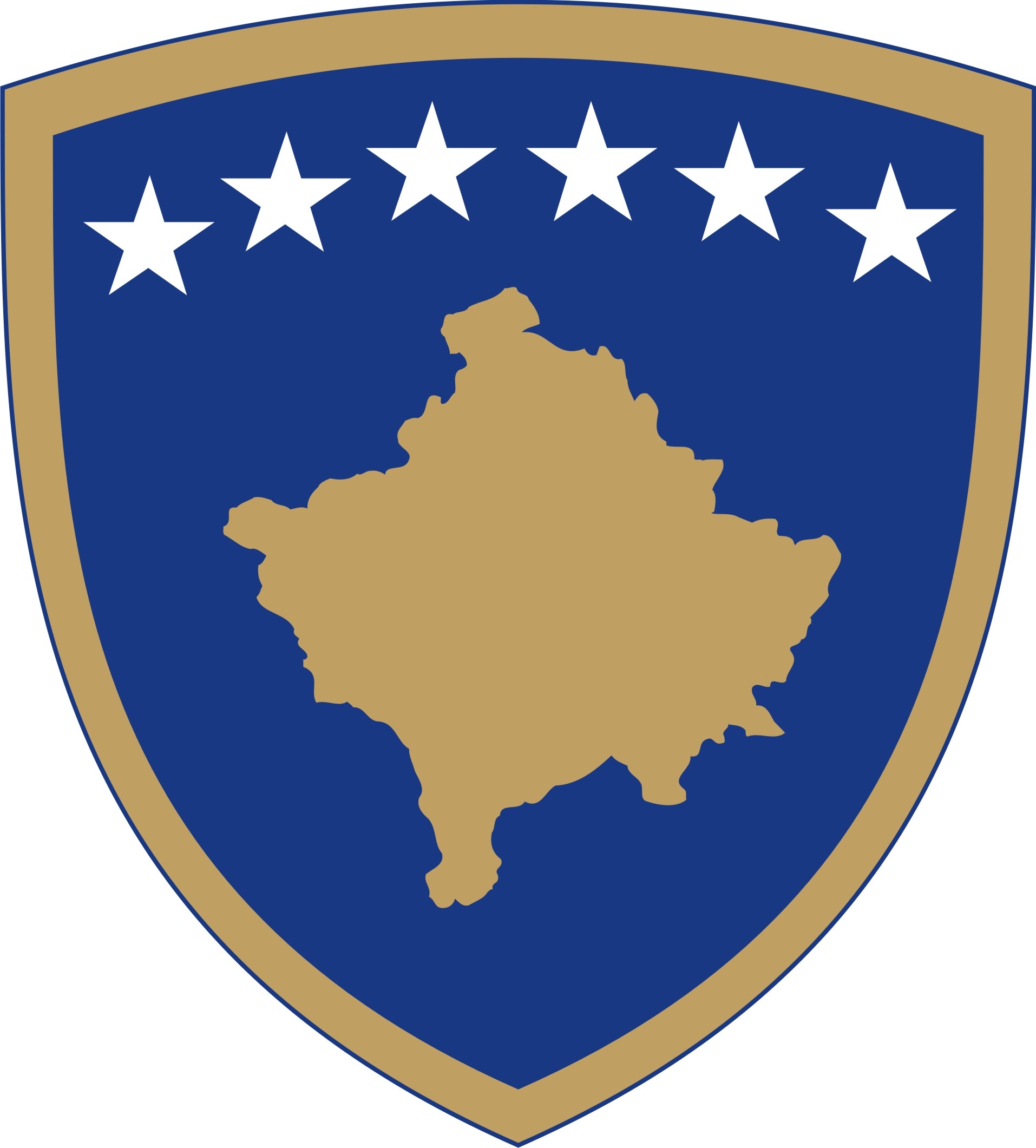 Republika e KosovësRepublika Kosova-Republic of KosovoQeveria-Vlada-Government Ministria e Kulturës, Rinisë dhe SportitMinistarstvo Kulture, Omladine i Sporta – Ministry of Culture, Yoyth and Sports________________________________________________________________________________DOKUMENT KONSULTIMI PËR PROJEKTLIGJIN PËR TË DREJTËN E AUTORIT DHE TË DREJTAT E PËRAFËRTAPërmbledhje e shkurtër rreth Projektligjit për  të Drejtën e Autorit dhe të Drejtat e Përafërta _____________________________________________________________________   Ky ligj ka për qëllim përcaktimin, rregullimin dhe mbrojtjen e të drejtave të autorit përkatësisht të drejtave të autorëve në lidhje me veprat e tyre nga fusha letrare, shkencore dhe artistike.Gjithashtu, mbron dhe rregullon edhe të drejtat e përafërta me të drejtën e autorit, përkatësisht të drejtat e interpretuesve, prodhuesve të fonogrameve, prodhuesve të filmave, organizatave transmetuese, të drejtat mbi veprat e pabotuara më parë, të drejtat e botuesve, të drejtat e botuesve të shtypit në lidhje me përdorimet në internet (në tekstin e mëtejmë: të drejtat e përafërta) dhe të drejtat sui generis të krijuesve të bazave të të dhënave.Qëllimi i konsultimit___________________________________Ministria e Kulturës, Rinisë dhe Sportit,  e vlerëson shumë konsultimin me palët e interesit. Roli i palëve të interesit dhe i publikut të gjerë në çështjen të cilën e adreson të Drejtën e Autorit dhe të Drejtat e Përafërta, është shumë domethënës për MKRS si institucion. Prandaj, kontributi juaj paraprak me shkrim do të jetë shumë domethënës dhe përmbajtjesor. Ministria e Kulturës, Rinisë dhe Sportit  mbetet e përkushtuar që kontributin tuaj përmes komenteve dhe sugjerimeve të ofruara t’i përfshijë brenda Projektligjit për të Drejtën e Autorit dhe të Drejtat e Përafërta. Ku dhe si duhet t’i dërgoni kontributet tuaja me shkrim______________________________________________Afati përfundimtar i dorëzimit të kontributit me shkrim në kuadër të procesit të konsultimit të  Projektligjit për të Drejtën e Autorit dhe të Drejtat e Përafërta është 15 ditë pune nga momenti i publikimit.Të gjitha kontributet me shkrim duhet të dorëzohen në formë elektronike në e-mail adresën zjarrta.osmani@rks-gov.net.Komentet nga organizatatJu lutem, që komentet tuaja të ofrohen sipas udhëzimeve të shënuara më poshtë:Emri i organizatës që jep komente:Fushat kryesore të veprimit të organizatës:Informatat e kontaktit të organizatës (adresa, e-mail, telefoni):Data e dërgimit të komenteve: Forma e kontributit është e hapur, mirëpo preferohet që kontributet tuaja t’i përfshini në kuadër të tabelës së bashkëngjitur më poshtë në këtë dokument, e cila përfshin çështjet kyçe të këtij dokumenti.Bashkangjitur me këtë dokumenti gjeni Projektligjin për të Drejtën e Autorit dhe të Drejtat e PërafërtaÇështjet kyçeKomente rreth draftit aktualKomente shtesë12